Karta PracyJak tropić zwierzęta? Jakie to zwierzę?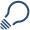 Rozpoznaj zwierzęta umieszczone na poniższych fotografiach i zaznacz te, które można zobaczyć w okolicy.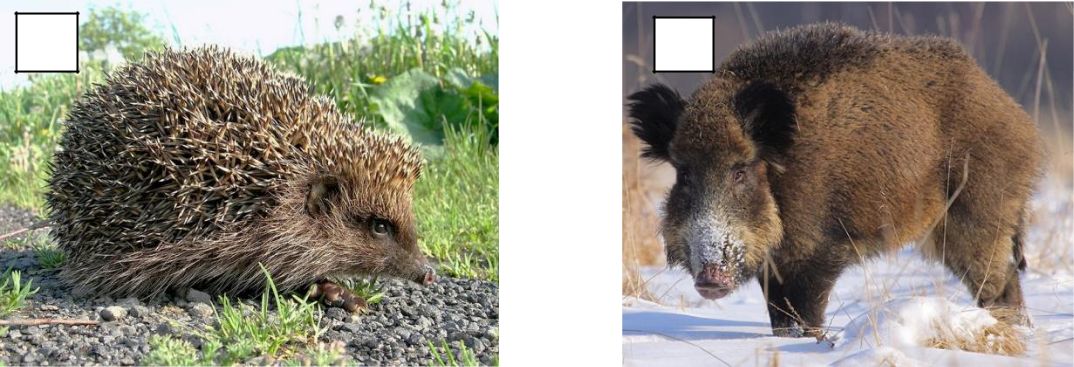 …………………………………..	………………………………………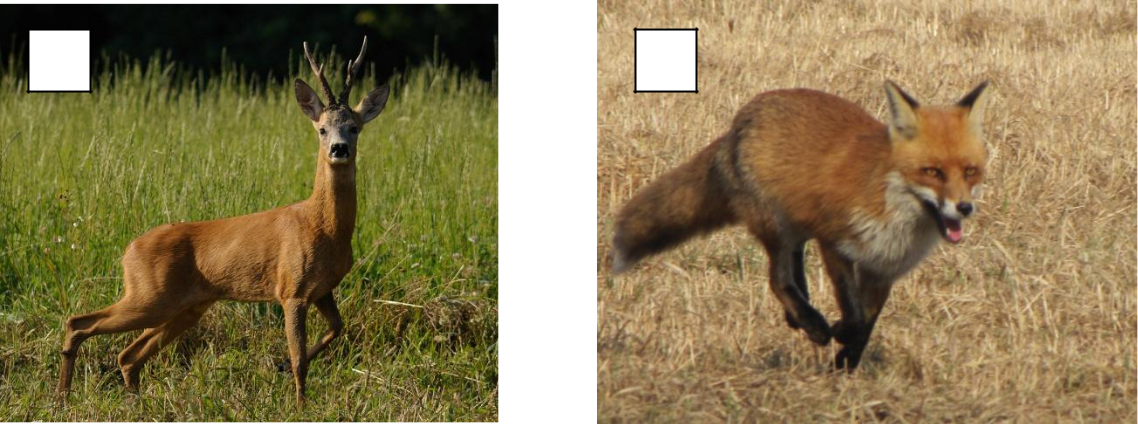 …………………………………..	………………………………………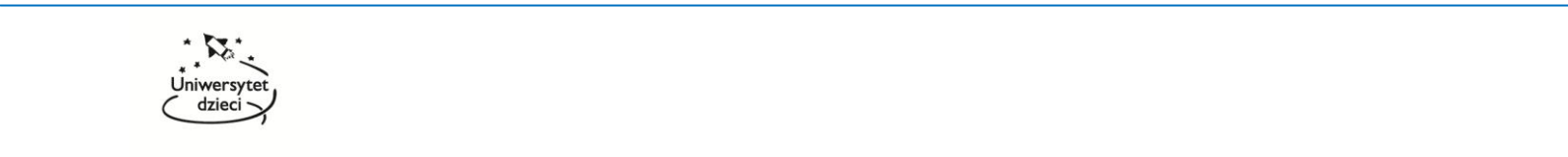 Jesteśmy organizacją non profitwww.uniwersytetdzieci.plwww.facebook.com/uniwersytetdzieciStrona 1 z 3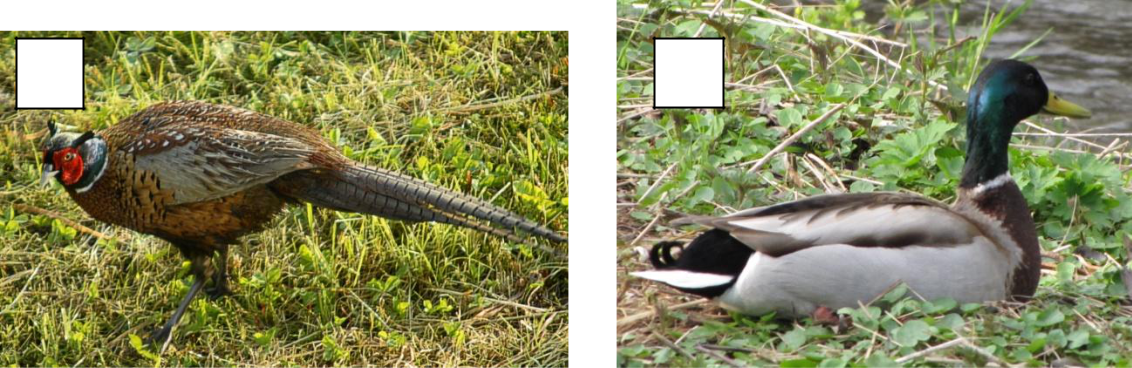 …………………………………..	……………………………………… Tropy i ślady zwierząt2.  Naszkicuj i podpisz odnalezione tropy lub ślady zwierząt.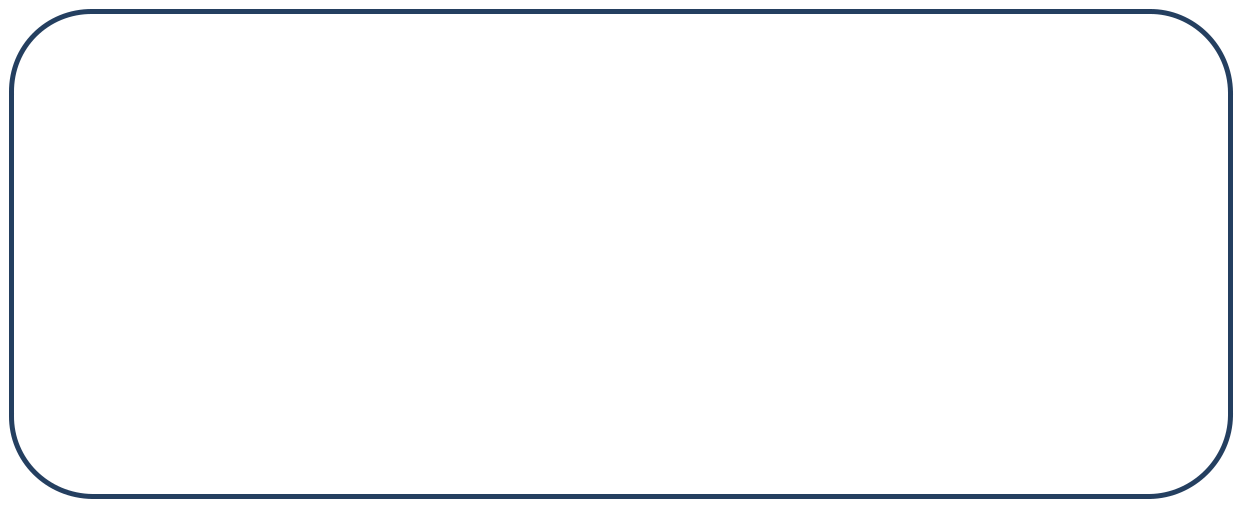 Jesteśmy organizacją non profitwww.uniwersytetdzieci.plwww.facebook.com/uniwersytetdzieciStrona 2 z 3 Jakie to zwierzę?Przy pomocy lornetki rozpoznaj zwierzęta umieszczone na planszach.a)………………………………………………………..b)……………………………………………………….c)……………………………………………………….d)……………………………………………………….e)………………………………………………………..f)………………………………………………………... Kto zostawił ślad?Dopasuj tropy do nazw zwierząt.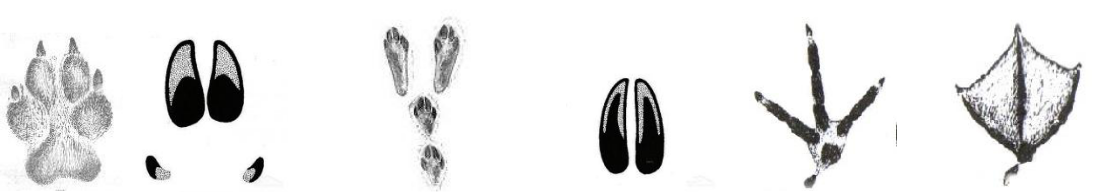 Jesteśmy organizacją non profitwww.uniwersytetdzieci.plwww.facebook.com/uniwersytetdzieciStrona 3 z 3LISDZIKZAJĄCDZIKZAJĄCSARNAKRZYŻÓWKABAŻANTKRZYŻÓWKABAŻANT